باسمه تعاليآگهي فراخوان مناقصه عمومي دومرحله‌ايموضوع : مناقصه R2-98/006 تقاضاي 9800073-CK-R2موضوع مناقصه: PERSONAL PROTECTION EQUIPMENT FOR WATERJET             شركت مجتمع گاز پارس جنوبي در نظر دارد ، اقلام مورد نياز خود را از شركت‌هاي واجد صلاحيت و از طريق مناقصه عمومي با شرايط ذيل  تامين نمايد : از متقاضياني كه توانايي احراز شرايط عمومي را داشته و قادر به ارائه مدارك مورد نياز مي‌باشند دعوت مي‌گردد حداكثر 14 روز پس از درج آگهي نوبت دوم؛ مدارك (رزومه و فرم تكميل شده اسناد استعلام ارزيابي كيفي) و همچنين نامه اعلام آمادگي خود جهت شركت در اين مناقصه را به آدرس استان بوشهر ـ بندر عسلويه ـ منطقه ويژه اقتصادي انرژي پارس ـ شركت مجتمع گاز پارس جنوبي ـ پالايشگاه فاز 2و3 ـ ساختمان مديريت پالايشگاه دوم ـ دفتر خدمات كالا ـ صندوق پستي 311-75391  تلفن: 5-07731313994 و 07731313896، فكس: 07737325438 جهت ارزيابي و تعيين صلاحيت ارسال نمايند (ارزيابي صلاحيت متقاضيان مطابق جدول صفحه 3 اسناد استعلام ارزيابي كيفي صورت مي پذيرد)  . اداره تداركات و امور كالاي اين مجتمع پس از بررسي و كنترل مدارك ارسالي، نتيجه ارزيابي خود را بر اساس فرم ارزيابي اوليه تامين كنندگان كالا و شاخص‌هاي ارزيابي به اطلاع داوطلبان واجد صلاحيت خواهد رساند. (مناقصه فوق دو مرحله‌اي بوده و اسناد مناقصه تنها در صورت احراز صلاحيت در اختيار داوطلبان واجد شرايط قرار خواهد گرفت )بديهي است شركت مجتمع گاز پارس جنوبي در كليه مراحل برگزاري مناقصه ( بررسي مدارك ، تعيين صلاحيت ، بررسي اسناد مالي و فني و ... ) و تحت هر شرايط مختار مي‌باشد. جهت استحضار داوطلبان محترم شركت در مناقصه مراحل برگزاري مناقصه عمومي دو مرحله اي بشرح زير مي‌باشد :1- دريافت نامه درخواست شركت در مناقصه و مدارك خواسته شده‌ي اداره تداركات و امور كالا شامل رزومه و اسناد تكميل شده استعلام ارزيابي كيفي(آخرين فرصت ارسال، 14 روز پس از درج آگهي نوبت دوم مي باشد.)2- ارزيابي كيفي و تعيين صلاحيت شركت‌هاي داوطلب دريافت اسناد مناقصه 3- توزيع اسناد و مكاتبه با شركت‌هاي تعيين صلاحيت شده جهت دريافت اسناد مناقصه 4- دريافت پيشنهادات و ارجاع آنها به كميسيون مناقصات جهت تشكيل جلسه گشايش پاكت فني 5- ارجاع پيشنهادات فني به كميته فني بازرگاني جهت بررسي و انتخاب واجدين شرايط فني 6- دعوت از شركت‌هاي واجد شرايط فني ، جهت حضور در جلسه گشايش پاكت مالي 7- اعلام برنده مناقصه و انجام مكاتبات تكميلي جهت عقد قرارداد 8- با  عنايت  به چاپ نوبت دوم آگهي مناقصه فوق الذكر در روزنامه .............. مورخ ........... ، آخرين مهلت ارسال اسناد و مدارك فوق الذكر تاريخ .......... مي باشد . مشخصات اقلام :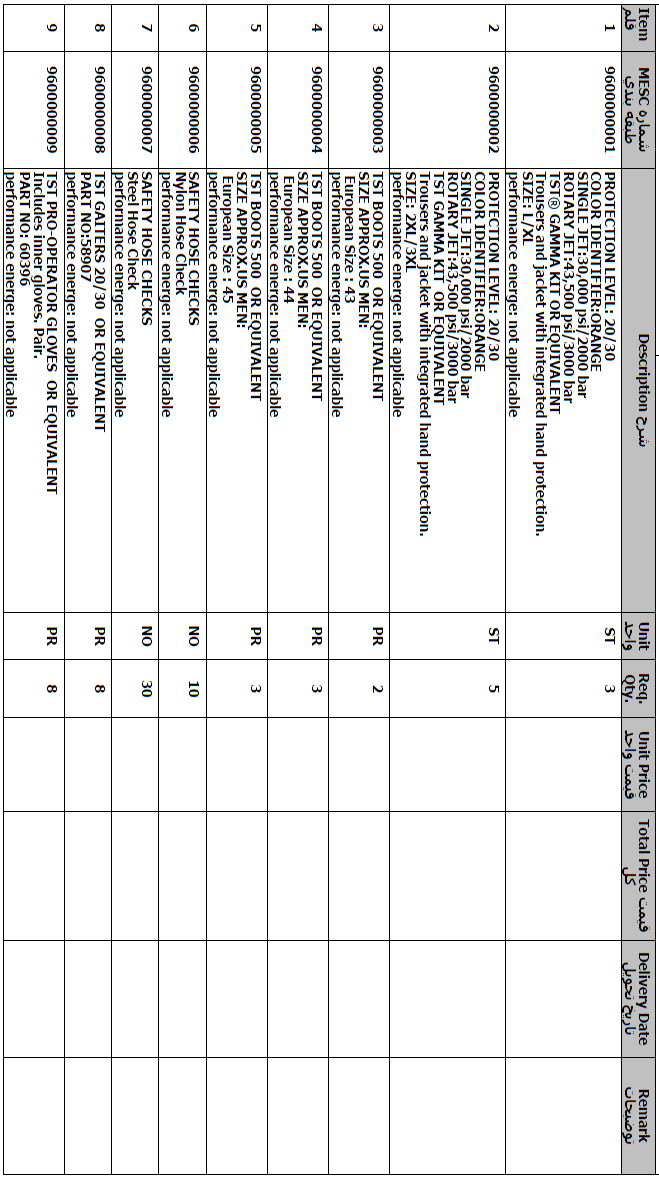 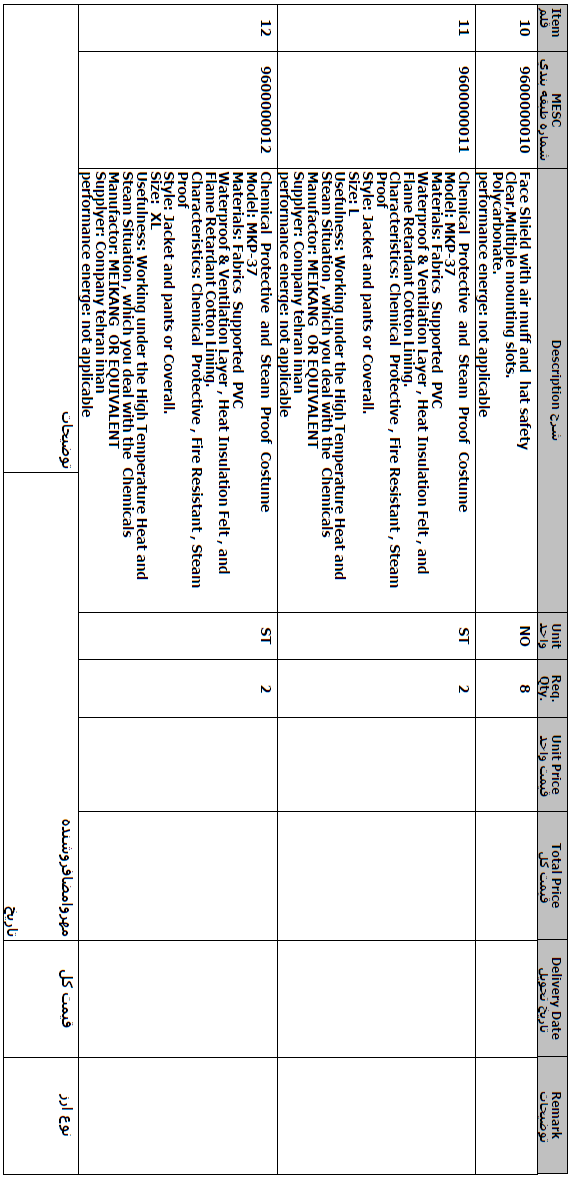 توجه : مشخصات كامل و دقيق اقلام بهمراه شرح كار مورد نياز در اسناد مناقصه قيد گرديده  و در اختيار تامين كنندگان واجد شرايط و تعيين صلاحيت شده  قرار خواهد گرفت. مبلغ برآوردي تعيين شده براي تامين كالا، 000/000/900/5 ريال مي باشد.توجه: كليه مناقصه‌گران مي‌بايست فرم‌هاي ارزيابي كيفي مندرج در سايت مجتمع گاز پارس جنوبي را تكميل و بهمراه رزومه و مستندات مربوطه به آدرس اين شركت ارسال نمايند.  روابط عمومي شركت مجتمع گاز پارس جنوبي شرايط شركت در مناقصهمدارك مورد نيازداشتن شخصيت حقوقي/ يا حقيقي1. ارسال نامه اعلام آمادگي  و درج شناسه ملي جهت شركت  در مناقصه 2. ارائه تاييديه از اداره ثبت شركت‌ها مبني بر آخرين  تغييرات و اساسنامه شركت به همراه نشاني دقيق شركت/كارخانه براي اشخاص حقوقي 3. ارائه جواز كسب  از صنف مربوط به اقلام مورد نياز مجتمع گاز پارس جنوبي براي اشخاص حقيقيداشتن توانايي مالي براي تامين اقلام و  ارائه ضمانت بانكي و يا واريز وجه نقد جهت شركت در فرايند ارجاع كاربه مبلغ 000/000/295 ريالارائه يكي از مدارك ذيل جهت ارزيابي توانايي مالي مطابق جدول فرم شماره 1 (اسناد استعلام ارزيابي كيفي)1. ارائه اظهارنامه مالياتي و ارائه اسناد ماليات‌هاي قطعي و علي الحساب پرداخت شده در پنج سال گذشته 2. فروش آخرين سال توليد مستند به قراردادها و اسناد فروش يا صورت‌هاي مالي تأييد شده در پنج سال گذشته 3. دارايي‌هاي ثابت مستند به اظهارنامه رسمي يا گواهي بيمه دارايي‌هاحسن انجام كار و تعهدات 1. تكميل جدول خود اظهاري در فرم شماره 2 2. ارائه تاييديه يا رضايت‌نامه از مشتريان قبليحسن سابقه شركت 1. جدول فرم شماره 4 ملاك ارزيابي جدول فرم شماره 2 مي باشد.2. ارائه رضايت‌نامه از مشتريان قبلي در مورد انجام كارهاي مشابه با ذكر نام خريدار، حجم يا ارزش تقريبي معامله انجام شده و اطلاعاتي كه توانمندي پيشنهاد دهنده را براي عرضه كالاي مورد نظر به اثبات برساند.استاندارد بودن محصولات1. ارائه گواهينامه‌هاي مربوطه جهت ارزيابي مطابق فرم شماره 3 داشتن تجربه و دانش لازم1. ارائه مدارك مثبته در خصوص ساخت و يا تامين كالاهاي مشابه با موضوع مناقصه با توجه به فرم شماره 4نحوه تضمين كيفيت محصولات و خدمات پس از فروش1. اعلام نحوة  تضمين محصولات (گارانتي) مطابق جدول فرم شماره 5-1 2. اعلام نحوة  تامين خدمات پس از فروش (وارانتي) محصولات مطابق جدول فرم شماره 5-23. اعلام نحوه چگونگي بسته بندي و حمل و نقل محصولات مطابق جدول فرم شماره 5-34. اعلام نحوه چگونگي نصب محصولات و تجهيزات مطابق جدول فرم شماره 5-45. اعلام نحوه بهره‌برداري، نگهداري و تعميرات تجهيزات مطابق جدول فرم شماره 5-5ظرفيت توليد1. اعلام ظرفيت توليد بر اساس پروانه‌ها يا مجوزهاي توليد و بر اساس خود اظهاري مطابق جدول فرم شماره 6داشتن توانايي ارائه پيشنهادات فني و مالي در مدت زمان حداكثر 14 روزحداكثر امتياز ارزيابي كيفي هر معيار1- توان مالي 10 امتياز        2- حسن سابقه(حسن انجام كار و تعهدات) 20  امتياز          3- استانداردهاي توليد 10 امتياز4- داشتن تجربه (دانش و سابقه كار)  25 امتياز            5-  نظام تضمين كيفيت  25 امتياز          6- ظرفيت توليد  10 امتياز(مطابق مواد 24 ، 25، ‌‌26، ‌‌27، ‌‌28 و 29 آيين نامة اجرايي بند ج ماده 12 قانون برگزاري مناقصات)حداقل امتياز قابل قبول ارزيابي كيفيحداقل امتياز قابل قبول براي دعوت به مناقصه 60 (شصت) امتياز مي‌باشد.ردهشاخص فنیشاخص فنیامتيازچگونگی توزيع امتياز چگونگی توزيع امتياز 1زمان تحويل(روزهاي تقويمي محاسبه می شود)زمان تحويل(روزهاي تقويمي محاسبه می شود)25تا 1 ماه:  25 امتياز  از 1  تا 3  ماه: 10  امتيازاز 3  تا  6  ماه: 5  امتيازبيش از  6 ماه :رد پيشنهاد فني2مطابقت پيشنهاد با تقاضامطابقت پيشنهاد با تقاضا35مطابقت داشتن با تقاضا: دستِبالا 35 امتياز مطابقت نداشتن با تقاضا: رد پيشنهاد فنيمطابقت داشتن با تقاضا: دستِبالا 35 امتياز مطابقت نداشتن با تقاضا: رد پيشنهاد فني3كشور سازندهكشور سازنده10اروپا و ايران : 10 امتيازساير سازندگان: رد پيشنهاد فنـــي اروپا و ايران : 10 امتيازساير سازندگان: رد پيشنهاد فنـــي 4گواهينامه حسن سابقه در فروش‌هاي  پيشين مشابه گواهينامه حسن سابقه در فروش‌هاي  پيشين مشابه 102 گواهينامه: 10 امتیاز1 گواهينامه: 5 امتياز2 گواهينامه: 10 امتیاز1 گواهينامه: 5 امتياز5گارانتي تعويض 1 سالهگارانتي تعويض 1 ساله106داشتن نمايندگی از سازندهداشتن نمايندگی از سازنده10حداقل امتياز فني بازرگاني قابل قبولحداقل امتياز فني بازرگاني قابل قبولحداقل امتياز قابل قبول فني بازرگاني براي گشايش پاكت مالي مناقصه 60 (شصت) امتياز مي‌باشد.حداقل امتياز قابل قبول فني بازرگاني براي گشايش پاكت مالي مناقصه 60 (شصت) امتياز مي‌باشد.حداقل امتياز قابل قبول فني بازرگاني براي گشايش پاكت مالي مناقصه 60 (شصت) امتياز مي‌باشد.حداقل امتياز قابل قبول فني بازرگاني براي گشايش پاكت مالي مناقصه 60 (شصت) امتياز مي‌باشد.ضريب تاثير(I)ضريب تاثير(I)10 %10 %10 %10 %